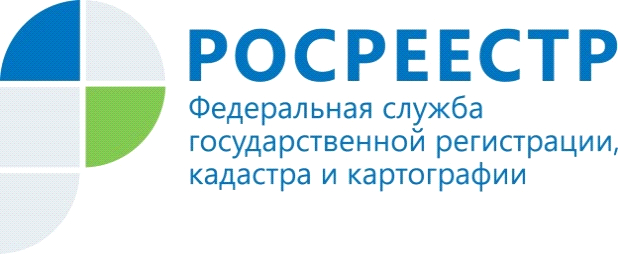 Лучший по профессии в области государственного земельного надзора29 октября 2018 года в Управлении Федеральной службы государственной регистрации, кадастра и картографии по Республике Алтай  подведены итоги конкурса «Лучший государственный инспектор по использованию и охране земель Управления Федеральной службы государственной регистрации, кадастра и картографии по Республике Алтай», который был проведен в целях развития кадрового потенциала, повышения профессионального мастерства специалистов в сфере государственного земельного надзора, в связи с 20-летием со дня образования в Российской Федерации системы государственной регистрации прав на недвижимое имущество  и сделок с ним и 10-летием создания Федеральной службы государственной регистрации, кадастра и картографии.Членами конкурсной комиссии по рассмотрению материалов, представленных на конкурс «Лучший государственный инспектор по использованию и охране земель Управления Федеральной службы государственной регистрации, кадастра и картографии по Республике Алтай» были детально проанализировали показатели, характеризующие работу государственных инспекторов, а также состояние трудовой и исполнительской дисциплины, анализ дисциплинарной практики (количество обоснованных жалоб на действия сотрудников), участие в разъяснительной работе, проводимой Управлением (количество публикаций, подготовленных сотрудником и размещенных в средствах массовой информации, в региональном блоке Управления), уровень взаимодействия с гражданами, юридическими лицами, органами государственной власти, структурными подразделениями Управления.Победителем конкурса признана Тохон Ирина Николаевна -                          специалист-эксперт отдела государственного земельного надзора, геодезии и картографии, землеустройства и мониторинга земель, кадастровой оценки недвижимости, по контролю (надзору) в сфере саморегулируемых организаций Управления.Управление Федеральной службы государственной регистрации, кадастра и картографии по Республике Алтай  